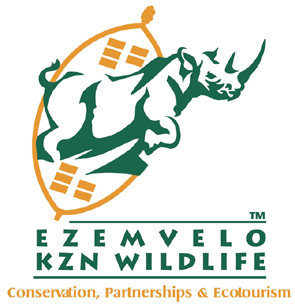 EZEMVELO KZN WILDLIFE	APPLICATION FORM (PLEASE PRINT)To be completed by all companies and/or individuals seeking to make tape or video recordings, to take photographs or to film for any purposes in any area under the control of Ezemvelo KZN Wildlife.Name of applicant/company ---------------------------------------------------------------------------Registered address: -----------------------------------------------------------------------------------------------------------------------------------------------------------------------------------------------------------------------------------------------------------------------------------------------------------------------Tel: -----------------------------------------------------------/Fax:-----------------------------------------Email---------------------------------------------------------------------------------------------------------In the case of a company or closed corporation indicate the  name and designation of the representative authorized to sign the contract:-----------------------------------------------------------------------------------Cell: -----------------------Nature of work to be undertaken: -------------------------------------------------------------------------------------------------------------------------------------------------------------------------------------Number of people to be involved during filming: ----------------------------------------------------------------------------------------------------------------------------------------------------------------------Nature and purpose of the film, book, tape recordings, photographs to be made or taken:--------------------------------------------------------------------------------------------------------------------------------------------------------------------------------------------------------------------------------------------------------------------------------------------------------------------------------------------------- (Please attach full description)  Game/Nature Reserves or Protected areas in which it is wished to work: --------------------------------------------------------------------------------------------------------------------------------------------------------------------------------------------------------------------------------Dates on which filming/work is to take place: ----------------------------------------------------------------------------------------------------------------------------------------------------------------------Anticipated period of stay in each reserve: --------------------------------------------------------	-----------------------------------------------------------------------------------------------------------------Assistance required:a)  	Personnel (stipulate)---------------------------------------------------------------------------------------------------------------------------------------------------------------------------------------------	(Getting out of vehicles in game reserves is only permitted in the presence of an Officer of Ezemvelo KZN Wildlife.)b)  	Use of Ezemvelo Vehicle?--------------------------------------------------------------------c)  	Travelling after dark? --------------------------------------------------------------------------Full details of other requirements: ----------------------------------------------------------------------------------------------------------------------------------------------------------------		-------------------------------------------------------------------------------------------------------One copy of the film (with sound track), or of the tape recording (or disc), or a complete set  of 12,5cm x 17,5cm prints of any photographs actually to be published, or a copy of the publication, shall be donated and delivered to Ezemvelo KZN Wildlife on or before? Delivery Date:---------------------------------------------------------------------------------------------Details of member of African Wildlife Film-makers Association in crew (if applicable):Name...........................................Tel no.............................. Signature:.........................Signed at.................................this................day of...................................201...          -------------------------------------------------------------------------  	 (Signature of Applicant/Authorized Representative)       --------------------------------------------------------------------------      (Full names of Applicant/Authorized Representative)AS WITNESSES1-------------------------  2. -------------------------To be returned to: 	The Communications Manager. Ezemvelo KZN Wildlife. P O Box 13053.		 CASCADES, 3202. Tel:  	     		 (033) 845 1996                                  Fax:  033 845 1299Email Address:	ekznw.filming@kznwildlife.com ………………………………………………………………………………………………………